          A PLAN FOR SENIOR CARE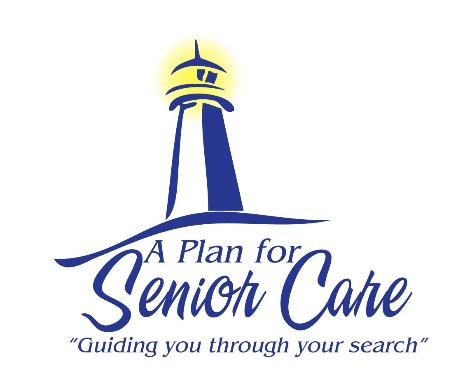 LOW-INCOME SENIOR APARTMENT WEBSITES www.aPlanForSeniorCare.com  (866) 657-0026 info@aplanforseniorcare.comSENIOR APARTMENT WEBSITESwww.apartmentfinder.comwww.senioroutlook.comwww.seniorhousing.netwww.apartmentguide.com/seniorwww.good-sam.com/index.php/info/assisted_living_-_apartments‎ADULT PROTECTIVE SERVICES- CAN ASSIST WITH LOCATING HOUSINGhttp://www.dss.cahwnet.gov/pdf/apscolist.pdfhttp://www.apsnetwork.org/http://css.lacounty.gov/Aps/Aps.html#pagetopAREA OFFICE ON AGING SENIOR CARE AND HOUSING OPTIONS(800) 510-2020.   www.officeonaging.ocgov.com.HOMELESS RESOURCESHomeless Shelterhttp://dir.yahoo.com/Society_and_Culture/issues_and_causes/housing/homelessness/organizations/relief_organizations/shelters/http://www.homeless.org.au/directory/shelters.htHUD HOUSING INFORMATIONSenior Housing Affordable Housing for EldersNational Hotline 1-800-899-0089http://www.hud.gov/groups/seniors.cfmLOW-INCOME HOUSINGhttp://www.socalseniors.com/http://www.leisurelivingresales.com/http://www.publichousing.com/state/CaliforniaRENTAL TENENANTS RIGHTS ORGANIZATIONShttp://www.caltenantlaw.com/Rights.htmhttp://www.courtinfo.ca.gov/selfhelp/other/lglsvcpgm.htmSENIOR SHARED HOUSING(714) 567-7500714-567-7435